Defesa de Tese Nº 10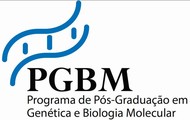 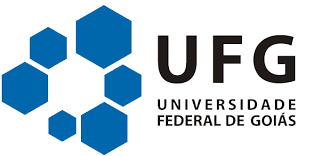 “Paracoccidioides spp.: Análise proteômica na presença de tiossemicarbazida-canfeno, identificação de interações proteicas e desenho de peptídeos inibidores para interações da gliceraldeído-3-fosfato desidrogenase e isocitrato liase”Kleber Santiago Freitas e SilvaBanca: Dra. Maristela Pereira            Dra. Célia Maria de Almeida Soares            Dr. André Corrêa Amaral            Dra. Patrícia de Sousa Lima            Dra. Kátia Karina Verolli de Oliveira Moura